ПРОЕКТ                                                                                                                                                                                                                                                                                                                                                                                                                                                                                                                                                    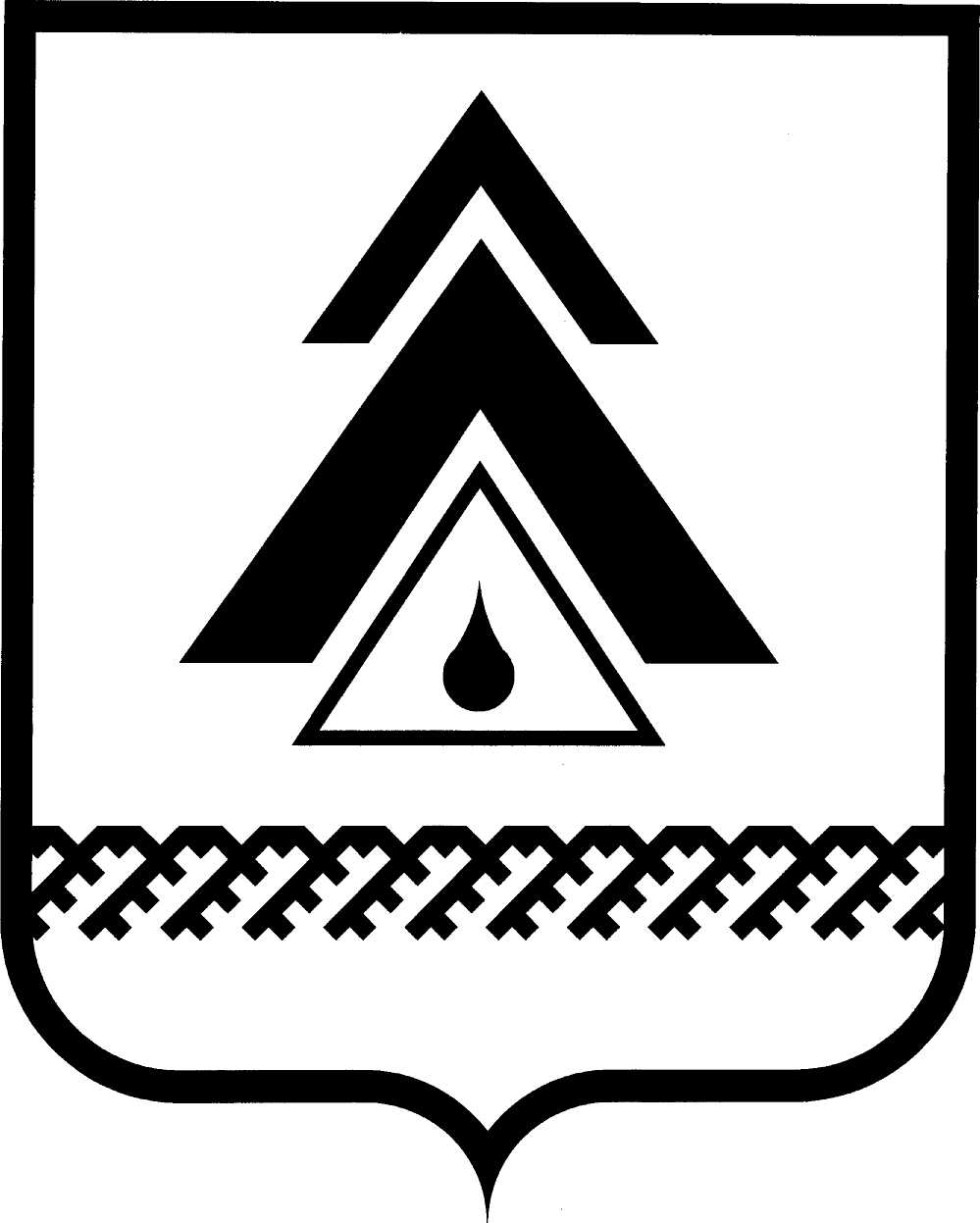 ДУМА НИЖНЕВАРТОВСКОГО РАЙОНАХанты-Мансийского автономного округа - ЮгрыРЕШЕНИЕО внесении изменений в Устав Нижневартовского районаВ соответствии с Федеральными законами от 06.10.2003 № 131-ФЗ                       «Об общих принципах организации местного самоуправления в Российской Федерации», от 05.02.2018 № 15-ФЗ «О внесении изменений в отдельные законодательные акты Российской Федерации по вопросам добровольчества (волонтерства)», от 18.04.2018 № 83-ФЗ «О внесении изменений в отдельные законодательные акты Российской Федерации по вопросам совершенствования организации местного самоуправления»Дума районаРЕШИЛА:1. Внести изменения в Устав Нижневартовского района согласно приложению.2. Направить настоящее решение на регистрацию в Управление Министерства юстиции Российской Федерации по Ханты-Мансийскому автономному округу – Югре в установленные законодательством сроки для государственной регистрации. 3. Решение опубликовать (обнародовать) на официальном веб-сайте администрации Нижневартовского района (www.nvraion.ru) и в приложении «Официальный бюллетень» к районной газете «Новости Приобья» после государственной регистрации.4. Решение вступает в силу в соответствии с Федеральным законом                        «Об общих принципах организации местного самоуправления в Российской Федерации».Приложение к решению Думы районаот ___________ №______Изменения в Устав Нижневартовского района1. Пункт 29 части 1 статьи 6 дополнить словом «(волонтерству)».2. Часть 1 статьи 23 дополнить абзацем следующего содержания:«Полномочия депутата Думы района начинаются соответственно со дня вступления в должность главы поселения, входящего в состав муниципального района, или со дня избрания депутата представительного органа данного поселения депутатом представительного органа муниципального района, в состав которого входит данное поселение, и прекращаются соответственно со дня вступления в должность вновь избранного главы поселения или со дня вступления в силу решения об очередном избрании в состав представительного органа муниципального района депутата от данного поселения.».3. В статье 39:3.1. В части 1 после слов:«опубликованием (обнародованием) муниципальных правовых актов» дополнить словами «, соглашений, заключаемых между органами местного самоуправления,»;«иное не предусмотрено в самих муниципальных правовых актах,» дополнить словами «соглашениях, заключаемых между органами местного самоуправления,».3.2. В части 2 после слов «Обнародование муниципальных нормативных правовых актов» дополнить словами «, соглашений, заключаемых между органами местного самоуправления,».от _______________г. Нижневартовск                                                         № ___Председатель Думы района______________С.В. СубботинаГлава района ______________Б.А. Саломатин 